Obec Kravaře, Náměstí 166, 471 03 Kravaře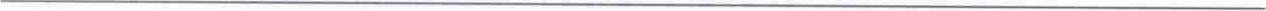 Záměr Obce Kravaře:V souladu s ustanovením ss 39 odst. 1 zák. 128/2000 Sb., se záměr obce prodat, pronajmout, směnit nemovitý majetek musí v obci zveřejnit po dobu nejméně 15 dnů, aby se k němu mohli zájemci vyjádřit a předložit své nabídky:Prodei, pronájem, směna pozemků    l. Pronájem pozemku p.č. 168/1 k.ú. Kravaře v Č.     2. Pronájem pozemku p.č. 168/2 k.ú. Kravaře v Č.     3. Pronájem pozemku p.č. 1547 k.ú. Kravaře v Č. za Obec Kravaře — Ing . Vít Vomáčka,MBAVyvěšeno dne: 31.3.2022	Sňato dne :